Список изменений для версии Paragraf_3.16.4.22Устранена проблема при загрузке приложения «Анализ успеваемости». Антивирус Касперского больше не будет считать этот модуль вирусом.В модуле "Анализ успеваемости" в отчёте «Списки» - «Недоработавшие» для поля Отметка удалены из списка значения: «Не задано» и «2».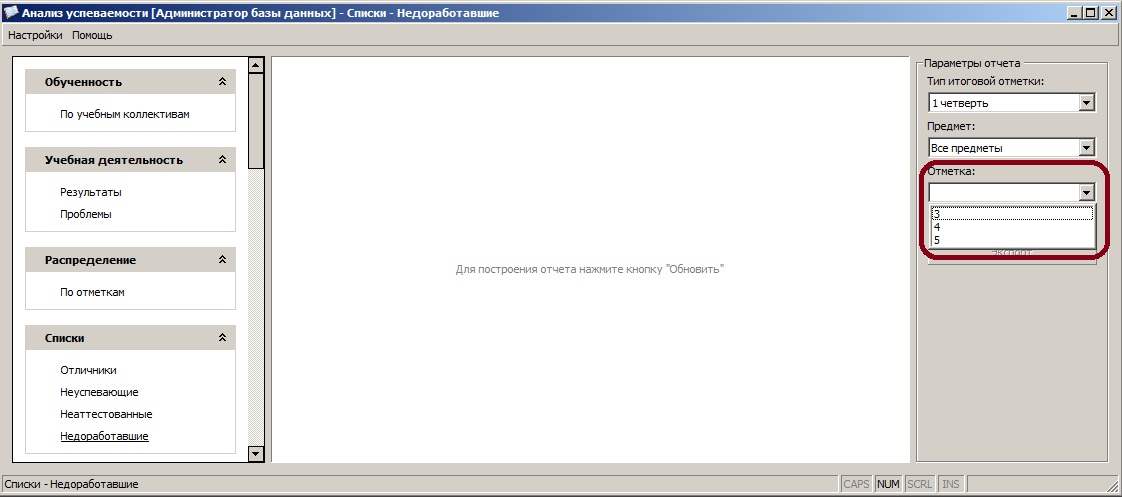 В приложениях "Материально технические и информационные ресурсы" и "Оценка уровня информатизации" удалены старые отчёты.Приложение «Личные дела обучающихся». При обновлении будет выполнена замена старых значений в поле "Форма обучения" на новые.Приложение «Движение обучающихся». При приёме/выбытии из учреждений культуры и спорта, осуществляющих общеобразовательную подготовку добавлено поле Прибыл из ОООД (краткое наименование)/Выбыл в ОООД (краткое наименование).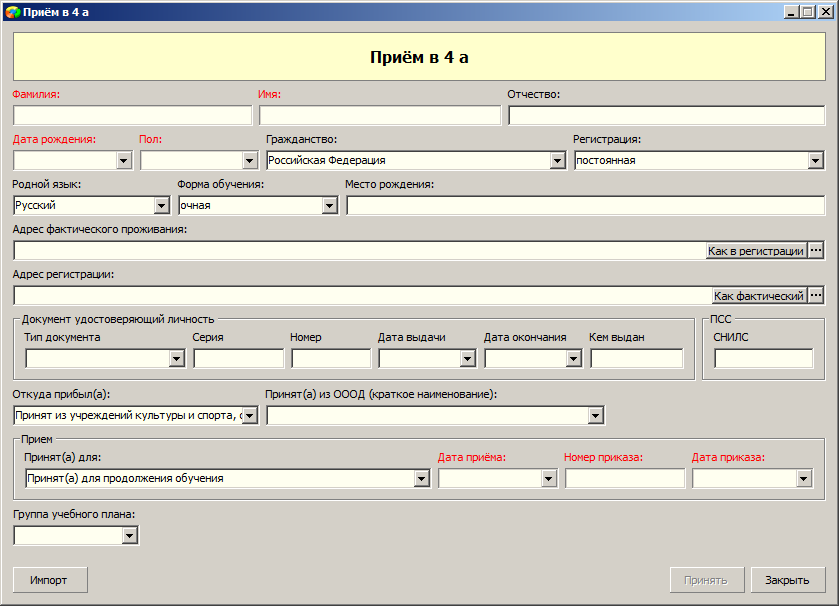 Приложение «Печать аттестатов».Исправлена ошибка при печати дубликата аттестата.Устранена ошибка при загрузке книги регистрации справок.В книге регистрации аттестатов правильно отображаются отметки в приложениях к аттестату.Данные выданного дубликата сохраняются в личном деле учащегося. На вкладке «Итоги обучения и ГИА» в табличном поле «Документ об образовании» добавлено поле «Статус» со списком значений: «Первичный», «Дубликат». Поле закрыто для редактирования пользователем.Внесены изменения в приложении «Льготное питание».Актуализирован список льгот.Добавлено новое поле «Питание/Компенсация».Для документов, удостоверяющих личность добавлен признак, позволяющий указать, какой из документов используется в заявке.